KONTRAK KULIAH(T.A. GANJIL 2021/2022)JARINGAN SARAF TIRUAN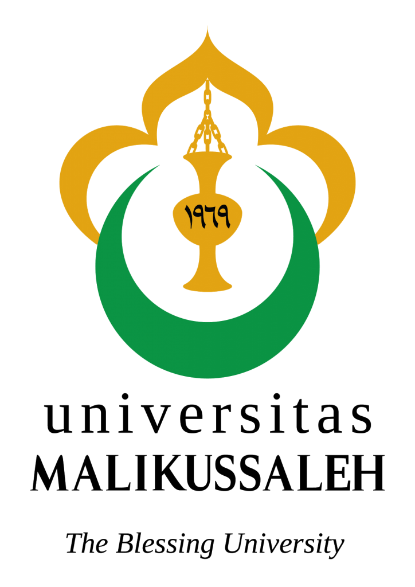 Tim Penyusun:Nama dosenPROGRAM STUDI TEKNIK INFORMATIKAJURUSAN INFORMATIKAFAKULTAS TEKNIKUNIVERSITAS MALIKUSSALEH2022Deskripsi Mata Kuliah Capaian Pembelajaran (CPL Pprodi dan CPL MK)Strategi /Metode Pembelajaran (metode cara proses pembelajaran)Materi PerkuliahanBahan BacaanTugas, Kuis, UTS dan UASStandar dan Komponen PenilaianTata Tertib Siswa dan DosenJadwal PerkuliahanLain-lainApabila ada hal-hal yang diluar kesepakatan ini untuk perlu disepakati, dapat dibicarakan secara teknis pada saat setiap acara perkuliahan. Kontrak perkuliahan ini dapat dilaksanakan sejak dimulainya kesepakatan ini.Lhokseumawe, …….2022Pihak I								Pihak IIKoordinator/Dosen Pengampu,					a.n. Mahasiswa(Nama Dosen)							(Nama Mahasiswa)NIP/NIPK								NIM.MengetahuiKetua Program Studi(            )NIP. Nama Mata Kuliah: Jaringan Saraf TiruanKode Mata Kuliah: PTI-323Bobot SKS: 3 SKSSemester: III ( Tiga )Hari Pertemuan / Pukul: Rabu / 08.00 -10.30Tempat Pertemuan: Koordinator MK / No.HP: Mata kuliah jaringan saraf tiruan membahas tentang perosesan data yang meniru cara kerja sistem saraf Biologi. Diawali dengan perceptron yang menggambarkan pemrosesan input ke output secara langsung. Proses pembelajaran dilakukan untuk mendapatkan bobot-bobot optimal dari input ke output secara tahap demi tahap. Multilayer perceptron merupakan perceptron yang terdiri dari beberapa lapis, sehingga mampu menggambarkan sistem saraf biologi secara utuh.SikapMenjunjung tinggi nilai kemanusiaan dalam menjalankan tugas berdasarkan agama, moral, dan etika (S2).Menginternalisasi nilai, norma, dan etika akademik (S8).Memiliki kepribadian dan interaksi sosial yang berempatik dan humanis (S13).Pengetahuan Menguasai konsep-konsep bahasa pemrograman, serta mampu membandingkan berbagai solusi serta berbagai model bahasa pemrograman (P2).Menguasai konsep jaringan saraf tiruan, metode analisis, perancangan, pembangunan, manajemen dan administrasi jaringan saraf tiruan (P4).Memahami konsep dan metode evaluasi, manajemen, dan tata kelola SI/TI (P8).Keterampilan UmumMampu menerapkan pemikiran logis, kritis, sistematis, dan inovatif dalam konteks pengembangan atau implementasi ilmu pengetahuan dan teknologi yang memperhatikan dan menerapkan nilai humaniora yang sesuai dengan bidang keahliannya (KU1).Mampu menunjukkan kinerja mandiri, bermutu, dan terukur (KU2).Mampu mengambil keputusan secara tepat dalam konteks penyelesaian masalah dibidang keahliannya, berdasarkan hasil analisis informasi dan data (KU5).Mampu melakukan proses evaluasi diri terhadap kelompok kerja yang berada dibawah tanggungjawabnya, dan mampu mengelola pembelajaran secara mandiri (KU8).Mampu mendokumentasikan, menyimpan, mengamankan, dan menemukan kembali data untuk menjamin kesahihan dan mencegah plagiasi (KU9).Keterampilan KhususMampu merancang dan mengelola jaringan saraf tiruan untuk organisasi/ bisnis (KK5).Mampu menggunakan metode yang tepat untuk mengidentifikasi data dan informasi dalam jumlah yang besar yang penting bagi organisasi/ bisnis (KK6).Mampu mengelola resiko kemananan dan integritas data dan infrastruktur SI/TI (KK7).CeramahTayangan PresentasiTanya jawabPraktek & DiskusiStudi kasusProject Basedan lain – lainMampu menjelaskan sejarah, model, serta prinsip dasar pelatihan dari JSTMampu mengaplikasikan JST Hebb untuk menyelesaikan masalah pengenalan pola sederhana Mampu memakai JST Perceptron untuk menyelesaikan masalah-masalah pengenalan pola sederhana Mampu memakai JST Adaline dan Madaline untuk menyelesaikan masalah-masalah pengenalan pola sederhana Mampu memakai JST Heteroassociative Memory (HM) dan Autoassociative Memory (AM) untuk menyelesaikan masalahmasalah pengenalan pola sederhana Mampu memakai JST Hopfield untuk menyelesaikan masalah-masalah pengenalan pola sederhana Mampu memakai JST Bidirectional Associative Memory (BAM) untuk menyelesaikan masalah-masalah pengenalan pola sederhana Mampu memakai JST Backpropagation untuk menyelesaikan masalah-masalah pengenalan pola sederhana Mampu membuat dan mempresentasikan makalah tentang aplikasi JSTJeffrey A. Hoffer, dkk. Modern Database Management. (8th edition)Raghu Ramakrishnan dkk. Database Management System 2th edition Sianipar R.H. 2015. Pemograman Database menggunakan MySQL. CV ANDI OFFSET. Yogjakarta Tugas – tugas yang diberikan kepada mahasiswa adalah berupa:Menjawab latihan soalKuisTugas ProjectPraktikum di LabUTSUASPenilaian yang dilakukan sesuai dengan peraturan yang ada di Program Studi Sistem Informasi berdasarkan  beberapa komponen, meliputi Kehadiran (10%), Tugas-tugas sebelum UTS (25%), Ujian Tengah Semester (20%), tugas-tugas sebelum UAS (25%) dan Ujian Akhir Semester (20%). Namun selain hal tersebut, dosen dapat menilai mahasiswa berdasarkan proses yang terjadi selama perkuliahan seperti keaktifan dalam memberikan respon selama perkuliahan, kerapian berpakaian, tingkah laku, presentasi kelompok,praktikum,serta kesopanan.Standar penilaian yang digunakan yaitu sebagai berikut:Kehadiran = 10 % diperoleh mahasiswa dari kehadiran selama 14 pertemuan. Selain itu juga didukung berdasarkan sikap, perbuatan, tingkah laku, serta keaktifan mahasiswa merespon perkuliahan pada saat dosen memberikan pertanyaan setiap masuk perkuliahan, dan pada saat presentasi tugas kelompok.Tugas = 50% diperoleh dari tugas-tugas yang diberikan kepada mahasiswa selama proses perkuliahan, baik individu maupun kelompok, yang terdiri dari tugas sebelum UTS (25%) dan tugas sebelum UAS (25%);Ujian Tengah Semester (UTS) = 20% diperoleh dari hasil ujiah tengah semester mahasiswa setelah mengikuti perkuliahan selama 7 pertemuan;Ujian Akhir Semester (UAS) = 20% diperoleh dari hasil ujian akhir semester yang dilakukan setelah pertemuan memenuhi batas 14 pertemuan;Nilai akhir mahasiswa terdiri dari empat komponen di atas.Seluruh komponen penilaian (4 aspek) tersebut harus lengkap.Apabila mahasiswa tidak melengkapi sampai 1 (satu) minggu setelah ujian akhir berlangsung, mahasiswa akan dinyatakan tidak lulus dari mata kuliah yang bersangkutan.Dalam mengikuti perkuliahan selama satu semester kedepan, mahasiswa harus mematuhi segala tata tertib yang telah ditetapkan oleh pihak kampus dan dosen pengampu mata kuliah. Tata tertib tersebut adalah sebagai berikut:Terdaftar sebagai mahasiswa pada mata kuliah Layanan Teknologi Informasi (dibuktikan dengan KRS)Memasuki perkuliahan secara tepat waktu. Hanya diberikan 10 menit dispensasi keterlambatan. Bagi mahasiswa yang melewati waktu yang telah ditentukan, tidak diperbolehkan mengikuti perkuliahan;Harus menghadiri perkuliahan sebanyak 75% dari total pertemuan yang telah ditetapkan. Bagi mahasiswa yang hanya memiliki kehadiran 70 – 74% maka diberikan tugas tambahan berupa ringkasan materi pembelajaran, makalah, atau tugas lainnya;Mahasiswa yang tidak dapat menghadiri perkuliahan pada jadwal yang telah ditetapkan, dapat memberikan informasi melalui grup komunikasi, menelepon dan/atau mengirim sms/chat kepada dosen yang bersangkutan;Tidak mengaktifkan handphone (HP) selama perkuliahan berlangsung;Mahasiswa harus bersikap baik selama perkuliahan berlangsung dan juga selama berada di lingkungan kampus atau di luar kampus;Berpakaian rapi, sopan, dan memakai sepatu;Memiliki grup whatsapp agar diskusi dan informasi dapat dilakukan dengan kondusif dan aktif;Memiliki kelompok presentasi, aktif dalam diskusi, dan tidak mengganti anggota kelompok tanpa izin dari dosen bersangkutan;Mahasiswa yang tidak menyerahkan tugas sesuai jadwal yang telah disepakati akan memperoleh sanksi berupa pengurangan nilai atau penolakan terhadap tugas yang diserahkan;Mahasiswa berhak memberikan pertanyaan, ide, kritik, saran, koreksi, atau masukan kepada kelompok penyaji, juga tidak menutup kemungkinan kepadadosen yang memberikan perkuliahan secara sopan;Mahasiswa yang ingin menyampaikan pendapat di dalam kelas perkuliahan harus berdasarkan etika komunikasi yang baik dan sopan;Penilaian akhir berdasarkan:Kehadiran perkuliahan.Penyelesaian tugas-tugas (praktikum dan lain-lain).Sikap dan perilaku.Jawaban quiz/latihan soalUjian Tengah Semester (UTS).Ujian Akhir Semester (UAS).Memberikan kabar berita atas ketidakhadiran dalam perkuliahan;Apabila proses pembelajaran tidak dapat berlangsung karena hal tertentu, maka dosen harus memberikan informasi serta memberikan bahan perkuliahan yang dibutuhkan;Dosen harus menerima kritik dan saran mahasiswa secara terbuka;Penilaian yang dilakukan oleh dosen harus bersifat adil dan objektif.No.Pokok BahasanMinggu KeDosen Pengajar1Konsep Jaringan Saraf Tiruan12Kecerdasan Buatan23Algoritma JST Hebb Dan Aplikasi JST Hebb34Perancangan Progam Komputer JST Hebb45Program Komputer JST Perceptron56Adaline Dan Madaline67Heteroassociative Memory (HM) Dan Autoassociative Memory (AM)78UTS89Hopfield910Bidirectional Associative Memory (BAM)1011Backpropagation1112Membuat Makalah JST1213Presentasi Makalah1314Presentasi Makalah1415Presentasi Makalah1516UAS16